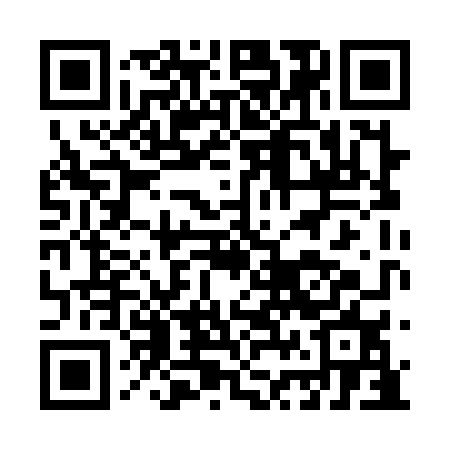 Prayer times for Grand-Pabos-Ouest, Quebec, CanadaWed 1 May 2024 - Fri 31 May 2024High Latitude Method: Angle Based RulePrayer Calculation Method: Islamic Society of North AmericaAsar Calculation Method: HanafiPrayer times provided by https://www.salahtimes.comDateDayFajrSunriseDhuhrAsrMaghribIsha1Wed3:154:5912:165:207:349:182Thu3:134:5712:165:217:359:203Fri3:104:5612:165:227:379:224Sat3:084:5412:165:227:389:255Sun3:064:5312:165:237:399:276Mon3:034:5112:155:247:419:297Tue3:014:4912:155:257:429:318Wed2:594:4812:155:267:449:339Thu2:564:4712:155:277:459:3510Fri2:544:4512:155:277:469:3811Sat2:524:4412:155:287:489:4012Sun2:504:4212:155:297:499:4213Mon2:484:4112:155:307:509:4414Tue2:454:4012:155:317:529:4615Wed2:434:3812:155:317:539:4916Thu2:414:3712:155:327:549:5117Fri2:394:3612:155:337:559:5318Sat2:374:3512:155:347:579:5519Sun2:354:3412:155:347:589:5720Mon2:334:3212:165:357:599:5921Tue2:314:3112:165:368:0010:0122Wed2:294:3012:165:378:0210:0423Thu2:274:2912:165:378:0310:0624Fri2:254:2812:165:388:0410:0825Sat2:234:2712:165:398:0510:1026Sun2:214:2612:165:398:0610:1127Mon2:214:2612:165:408:0710:1228Tue2:214:2512:165:418:0810:1229Wed2:204:2412:165:418:0910:1330Thu2:204:2312:175:428:1010:1431Fri2:204:2312:175:428:1110:14